Application for the Rotary Foundation District Grants (DG)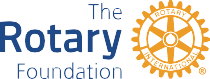 The Rotary Foundation Grants Committee Rotary International District 27502019-20 Application for District Grant (April 1st 2019 ‒ June 15th 2019)Form 1-1Applicant Rotary Club：  	                                                                                                                                          Project Name	：	 Project Location          ：  	                                                                                                                                          Project Launch Date ：Project Description	Please describe specific activities and purpose in this project.How many people will enjoy the benefit of this project, except for Rotarians?Who will be the beneficiaries of this project? And what kind of benefit will they receive?How many Rotarians will participate in this project?What kind of activities will the Rotarians do, except financial assistance? Please give at least two (2) concrete examples.How will this project affect the community in the long term?If your club will collaborate with other organizations, please give their names and describe what role will they play?Income and Outgo BudgetUsed currency 		Exchange rate 	= 1 US＄■IncomeOutgo (Please write concretely. Add lines If necessary.)Application for the Rotary Foundation District Grants (DG)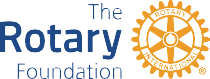 The Rotary Foundation Grants Committee Rotary International District 27502019-20 Application for District Grant (April 1st 2019 ‒ June 15th 2019)Form 1-2Primary contact of the project: Please name two members who will take charge of the management of the grant.Primary contact：	Rotary position ： Address	：Tel	：	Fax ：E-mail	：Project contact  ：	Rotary position ： Address	：Tel	：	Fax ：E-mail	：Clubs are obliged to receive Grant and make payments to dealers etc. from designated accounts. Please make sure you may open a brand new account or use an account with a balance of 0 or minimum. Please note that the name of the account should be is the name showed the club manages (ex. Club named account).Project bank account	Name on bank account	:Complete bank account number    :Account currency (Account must accept the designated Rotary Currency) :Receiving bank name	:Receiving bank address	: Receiving bank telephone number :Signatures by President of the Club and Chairman of the Club Rotary Foundation Committee As President of the Rotary  Club of 	and Chairman of the Club Rotary Foundation Committee, we confirm that our board has resolved to implement this program as an official activity.2019-20 Club PresidentName	Date	/	/Signature2019-20 Chairman of the Club Rotary Foundation CommitteeName	Date	/	/SignaturePlease use a word processor to enter all data except signatures.Source of incomeCurrencyAmount1. Application amount of District Grant2. Club Donation3. Other fund (describe concretely)Total income for projectBudget ItemNames of suppliersCurrencyAmount1.2.3.4.5.Total outgo for projectTotal budget (US$conversion)US＄